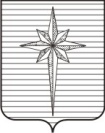 АДМИНИСТРАЦИЯ ЗАТО ЗВЁЗДНЫЙпостановление30.03.2023                                                                                                        № 282Об образовании избирательных участков, участков референдума в ЗАТО Звёздный для проведения голосования и подсчёта голосов избирателей и признании утратившими силу отдельных постановлений администрации ЗАТО ЗвёздныйВ целях реализации статьи 19 Федерального закона от 12.06.2002  № 67-ФЗ «Об основных гарантиях избирательных прав и права на участие в референдуме граждан Российской Федерации», постановлением Избирательной комиссии Пермского края от 21.12.2012 № 96/04-2 «Об установлении единой нумерации избирательных участков на территории Пермского края», в соответствии с пунктом 9 части 1 статьи 43 Устава городского округа ЗАТО Звёздный Пермского края, решением Думы ЗАТО Звёздный от 23.03.2023 № 353 «Об утверждении схемы двухмандатных избирательных округов для проведения выборов депутатов Думы ЗАТО Звёздный Пермского края», а также в целях проведения голосования и подсчёта голосов избирателей администрация ЗАТО Звёздный постановляет:1. Образовать на территории ЗАТО Звёздный избирательные участки, участки референдума для проведения голосования и подсчёта голосов избирателей согласно Приложению к настоящему постановлению.2. Признать утратившими силу постановления администрации ЗАТО Звёздный:от 10.01.2013 № 4 «Об образовании избирательных участков в ЗАТО Звёздный для проведения голосования и подсчёта голосов избирателей»;от 15.07.2016 № 981 «О внесении изменений в постановление администрации ЗАТО Звёздный от 10.01.2013 № 4»;от 09.09.2016 № 1246 «О внесении изменений в постановление администрации ЗАТО Звёздный от 10.01.2023 № 4»;от 08.06.2017 № 705 «О внесении изменений в постановление администрации ЗАТО звёздный от 10.01.2013 № 4»;от 26.07.2017 № 931 «О внесении изменений в постановление администрации ЗАТО Звёздный от 10.01.2013 № 4»;от 08.07.2020 № 616 «О внесении изменений в постановление администрации ЗАТО Звёздный от 10.01.2013 № 4»;от 26.12.2022 № 1227 «О внесении изменения в постановление администрации ЗАТО Звёздный от 10.01.2013 № 4 «Об образовании избирательных участков в ЗАТО Звёздный для проведения голосования и подсчёта голосов избирателей».3. Опубликовать настоящее постановление установленным порядком   в информационном бюллетене ЗАТО Звёздный «Вестник Звёздного».4. Настоящее постановление вступает в силу после дня его официального опубликования.Глава ЗАТО Звёздный – глава администрации ЗАТО Звёздный                                             А.М. ШвецовПриложение  к постановлению администрации ЗАТО Звёздный от 30.03.2023 № 282Переченьизбирательных участков, участков референдума и их границна территории городского округа ЗАТО Звёздный№ п/пНомер избирательного участкаГраницы избирательного участка (описание)Адрес местонахождения участковой избирательной комиссии и помещениядля голосования1.4501ул. Коммунистическая, ул. Ленина (д. 1а, 2)п. Звёздный, ул. Школьная, д. 8 (Муниципальное бюджетное учреждение Средняя общеобразовательная школа ЗАТО Звёздный)2.4502ул. Бабичева (д. 1, 1а, 2а, 2б, 2в, 2г, 3), ул. Ленина (д. 4), ул. Школьная (д. 2)п. Звёздный, ул. Бабичева, д. 5а (Муниципальное бюджетное учреждение Средняя общеобразовательная школа ЗАТО Звёздный)3.4503ул. Бабичева (д. 2, 2д, 4, 5, 7, 9), ул. Школьная (д. 4-12 – чётная сторона)п. Звёздный, ул. Школьная, д. 8 (Муниципальное бюджетное учреждение Средняя общеобразовательная школа ЗАТО Звёздный)4.4504ул. Бабичева (д. 6, 8, 11-19 – нечётная сторона), ул. Леснаяп. Звёздный, ул. Ленина, д. 10 (Муниципальное бюджетное учреждение культуры «Дворец культуры ЗАТО Звёздный»)5.4505пер. Большой Каретный, ул. Ленина (д. 1, 9-15 – нечётная сторона, 6-20 – чётная сторона), ул. Школьная (д. 3-11 – нечётная сторона, д. 14, 16)п. Звёздный, ул. Ленина, д. 10 (Муниципальное бюджетное учреждение культуры «Дворец культуры ЗАТО Звёздный»)